CURRICULUM VITTAE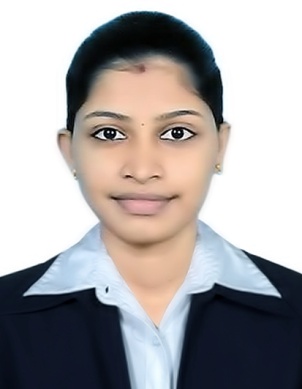 ASWATHI E-mail: aswathi.383725@2freemail.com OBJECTIVE  To work in an inspiring competitive and challenging environment so as to contribute the best of my constructive and creative abilities as well as my sincere efforts towards the accretion, eminence and prosperity of the organization and also to grow as successful professional. SKILL SETAbility to plan and prioritize work activities effectivelySincere and flexible to any work environment Highly disciplinedExcellent team player and with resulted orientedDedication, Sincere & Working are baseGood communication skills Good organizational skillsKnowledge of medical terminologyWillingness to learn new things and the ability to understand the, quicklyAbility to work as a part of a team or individuallyOptimisticACADEMIC BACKGROUNDQualified Dubai Health Authority Examination in August 2018 DHA license holder (Ref: DHA/LS/2262018/823617)B pharma with 72% (Rajiv Gandhi University of health & science, Bangalore Karnataka) 2011-2015 batch in Srinivas College of Pharmacy Valachil, Mangalore, Karnataka Plus Two (Kerala Board) in GHSS UDMA , Kasargod ,Kerala ,2011SSLC (Kerala Board) in GHSS UDMA, Kasargod , Kerala, 2009PROFESSIONAL EXPERIENCE Worked as Pharmacist in Kasturba Hospital (KMC) Manipal, Karnataka in India.Worked as Pharmacist in Haivals Medicals in Udma, kasargod ,Kerala in IndiaSimcon Laboratories Mangalore, Baikambady, Karnataka (90 days experience in drug manufacturing unit as a part of study)EXTRA CURRICULAR ACTIVITIESParticipated in a National Seminar “Optimization Techniques & Research Methodology by RGUHS, Bangalore.Participated in social Service works as part of NSSPERSONAL DETAILS  Sex  			:	FemaleDate of Birth  	:	29/10/1993	Marital Status 	:	Married	Nationality  		:	Indian	Languages Known	:	English, Hindi, Malayalam, Kannada & Tamil              Visa Status           :            Resident visaTECHNICAL SKILLSApplication Software 	(MS Word, MS PowerPoint & MS Excel)\HOBBIESReadingPlaying BadmintonDancing CONCLUSIONI kindly request you to provide me an opportunity serves under your esteemed organization. If I am selected would assure you that I will discharge my duties to the entire satisfaction of my superiors.ASWATHI 